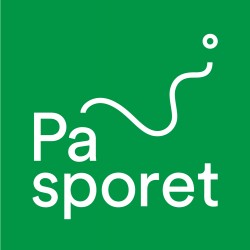 Hugseliste for planlegging:Kva skal gjerast?Når skal det gjerast?Ansvar og samarbeidKven er ansvarleg? Avtale med aktuelle samarbeidspartnarar Setje saman planleggingsgruppaTidleg – minst to månader førAnsvarsfordeling tilsetteOmfangTidspunkt og omfangKor går vi? Kor endar vandringa?KartleggingKven er målgruppa?ProgramVandringaKva gjer vi – Program Samanheng med tidlegare og komande tiltak.Innhald, korleis heng det saman med det kontinuerlege arbeidet?Leggje rute i lag med samarbeidspartnarar? Gå ein prøvetur?Innhald Før ein går ut med informasjonFellesskapFinne medhjelparar – kor mange trengst for å skape eit trygt fellesskap?Ein til to månader førMatMeny i lag med medhjelpararEin månad før Bestille To veker førInnkjøp av mat, kol, ved og liknandeVeka førAnna praktisk«Rekvisittar» (gripekross e.l.)? Bestille i god tidLage hefte?To veker førKven ordnar bål?Kommunikasjon/invitasjonInformere og sjekke interesse i det aktuelle kullet.Nettside, sosiale medium, annonse, SMS til gamle konfirmantarI konfirmasjonstida, på konfirmantreunion, på besøk i skolen eller i ungdomsarbeidetSend ut informasjonsbrevHugs påmeldingsfrist!Hugs å spørje om tilrettelegging og allergiarInformasjon om utstyr Tre til fire veker førPåmeldingslisterSend SMS med påminning om påmeldingEi veke før